« УТВЕРЖДАЮ»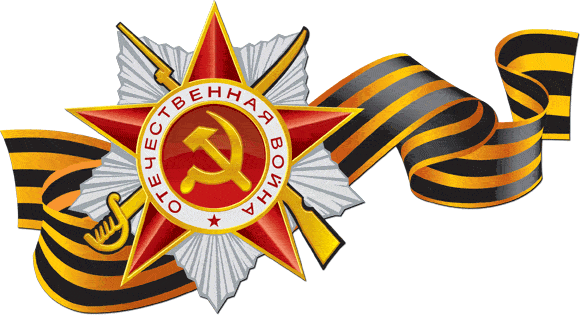 Директор                      Е.Н.Рогоза«_____»______2020г.План организации и проведения дистанционных мероприятий, посвященных 75-й годовщине Победы в Великой Отечественной войне 1941-1945гг в МБОУ СОШ №16 им.И.П. Федорова.№ п/пНаименование мероприятияСрок исполненияИсполнитель 1Уроки мужества Апрель- май 2020г.Кл.руководители 1-11кл.2Участие во всероссийской патриотической акции «Всероссийский день призывника»Апрель  2020г.Рамзаев О.В., преподаватель-организатор ОБЖ3Участие в районных мероприятиях, посвященных 75-годовщине Победы в Великой Отечественной войне 1941-1945 годовВ течение периодаЗам.директора по ВР4Акция «Письмо ветерану»Кл.руководителиучителя русского языка и литературы5Проведение акции «Георгиевская лента»С 04.05.2020гЗам.директора по ВР ,волонтерыЛидер школы6Организация виртуальных  экскурсий к мемориалам, памятникам, на музейные выставки, посвященные Великой Отечественной войне 1941-1945 годовАпрель  – июнь 2020г.Кл.руководители7Участие в акции «Бессмертный полк»04.2020гЗам.директора по ВР Кл.руководители8Участие в проекте «Окна Победы»С 23.04.2020г.Зам.директора по ВР Кл.руководители9Участие в проекте «Фонарики победы09.05.2020г21.50Зам.директора по ВР Кл.руководители10Всероссийский проект «Судьба солдата»С 01.02.2020гЗам.директора по ВР Кл.руководители11Флешмоб «Мы все равно скажем спасибо»С 01.05.2020гЗам.директора по ВР Кл.руководители12Уроки мужества2020гЗам.директора по ВР Кл.руководители13« Бессмертный полк!» онлайн8мая19.3020.00Педагоги и об-ся школы,родители14Тематические пятиминутки «История Победы»С 23.04.20202гЗам.директора по ВР Кл.руководители15Участие в онлайн конкурсахАпрель-майЗам.директора по ВР Кл.руководители16Акция «Флаги России. 9 мая»04.05.2020г-09.05.2020гЗам.директора по ВР Кл.руководители17«Имени Героя будем достойны»- герои класса6-9 мая 2020гЗам.директора по ВР Кл.руководители18Освещение мероприятий на сайтах школ и в средствах массовой информации. С 26.04.2020гЗам.директора по ВР